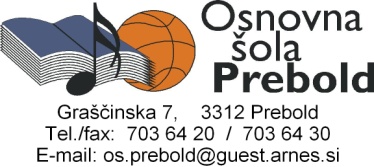 Ime organa : Osnovna šola, enota vrtecPrebold: 31.8.2023LETNO POROČILO O DELOVANJU SKLADA VRTCA PREBOLD (2022/2023)1. Člani upravnega odbora Sklada vrtca Prebold v šolskem letu 2022/2023: Urška Šmigl, Mateja Siter, Matejka Končina (predstavniki vrtca), Nia Jakop, Maša Strožer, Anja Aubreht in Urška Rakar (predstavniki staršev).Upravni odbor se je sestal na štirih sejah (4.10.2022, 22.11.2022, 6.4.2023 in 8.6.2023) ter izvedel štiri korespondenčne seje (6.12.2022, 11.1.-12.1.2023, 6.2.-9.2.2023 in 15.3.-16.3.2023).2. Zadane naloge in dogovori s prve seje v šolskem letu:Izvedba Akcije 1 € za Sklad vrtca v mesecu oktobruPromocija Akcije 1€ za Sklad vrtca (nagovor za starše na prazni položnici, nagovor za oddelčne oglasne deske in plakata za oba vhoda v vrtec).Določitev novega vzporednega in glavnega cilja.Zbiranje dobitkov za Škratkov srečelov.Ustvarjanje izdelkov za Škratkov srečelov na oddelčnem nivoju.Izvedba 4. Škratkovega srečelova v mesecu decembru.Prošnje za donacije za s.p. in d.o.o. podjetja v mesecu decembru.Poraba namenskih sredstev – donacija v vrednosti 390 €.Oživitev Projekta čutna pot.Odprtje novega TRR za Sklad vrtca.Dopolnitev spletnih vsebin.Izvedene aktivnosti:Promocija Akcije 1 € za Sklad vrtca.Izvedba Akcije 1 € za Sklad vrtca v mesecu oktobru.Zbiranje dobitkov za Škratkov srečelov.4. Škratkov srečelov v mesecu decembru.Prošnja za donacije za s.p. in d.o.o. podjetja v mesecu decembruDoločitev in izvedba vzporednega cilja – delavnica Lego robotike za starješe skupine (oddelki 12, 13 in 14).Določitev treh glavnih ciljev: Asfaltirana osmica za poganjalčke trakt D, Zasaditev dveh dreves za dodatno senco trakt D in Prezračevalni sistem za igralnico 01.Izvedba dveh glavnih projektov: Asfaltirana osmica za poganjalčke trakt D, Zasaditev dveh dreves za dodatno senco trakt D.Nakup poganjalcev za 1. starostno obdobje (poraba namenskih sredstev – donacija 390 €).Delna dopolnitev spletnih vsebin.Sodelovanje na Pomladni prireditvi (predstavitev Sklada in zbiranje prostovoljnih prispevkov).Poleg nalog, ki smo si jih zadali v začetku šolskega leta, smo izvedli tudi:Skrb za arhiv Sklada vrtca (dokumenti hranjeni od začetka šolskega leta 2018/2019).Letno poročilo o delovanju Sklada vrtca Prebold (šolsko leto 2021/2022).Neizvedene aktivnosti:Oživitev Projekta čutna pot na zelenici pri glavnem vhodu.Ustvarjanje izdelkov za Škratkov srečelov na oddelčnem nivoju.Prezračevalni sistem za igralnico 01.Prihodki in odhodki:Stanje na dan 31.12.2022 = 6.356,19 €Pomladna prireditev = 468,60 € (prihodek)Donacije pravne osebe = 100 € (prihodek)Nakup poganjalcev 1. starostno obdobje = 372,70 €Zasaditev dreves trakt D = 767,86 €Stanje na dan 31.3.2023 = 5.784,43 €Projekt Asfaltirana osmica trakt D = 2.485,51€Delavnica Lego robotike za oddelke 12, 13 in 14 = 252€Stanje na dan 31.8.2023 = 3.046,92 €Razno:Projekt prezračevalni sistem za oddelek 01 je predviden za jesen 2023.V jeseni je predvidena prenovljena vrtčevska spletna stran - takrat se planira posodobitev in dopolnitev vsebin za Sklad vrtca.Zapisano zbrala in povzela predsednica Nia JakopOveriteljici podpisa:Mateja SiterUrška Rakar